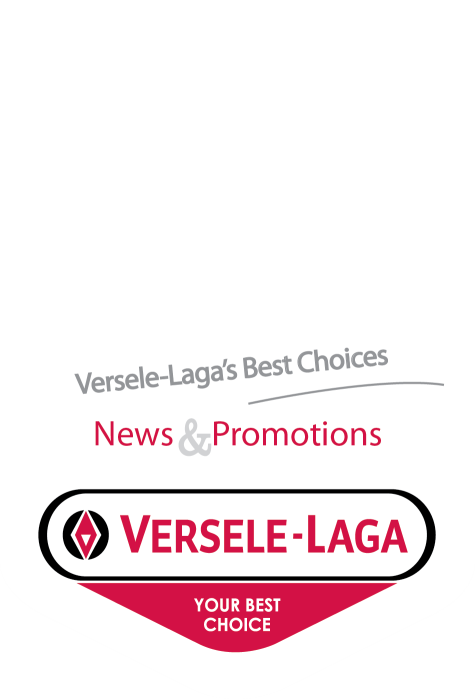 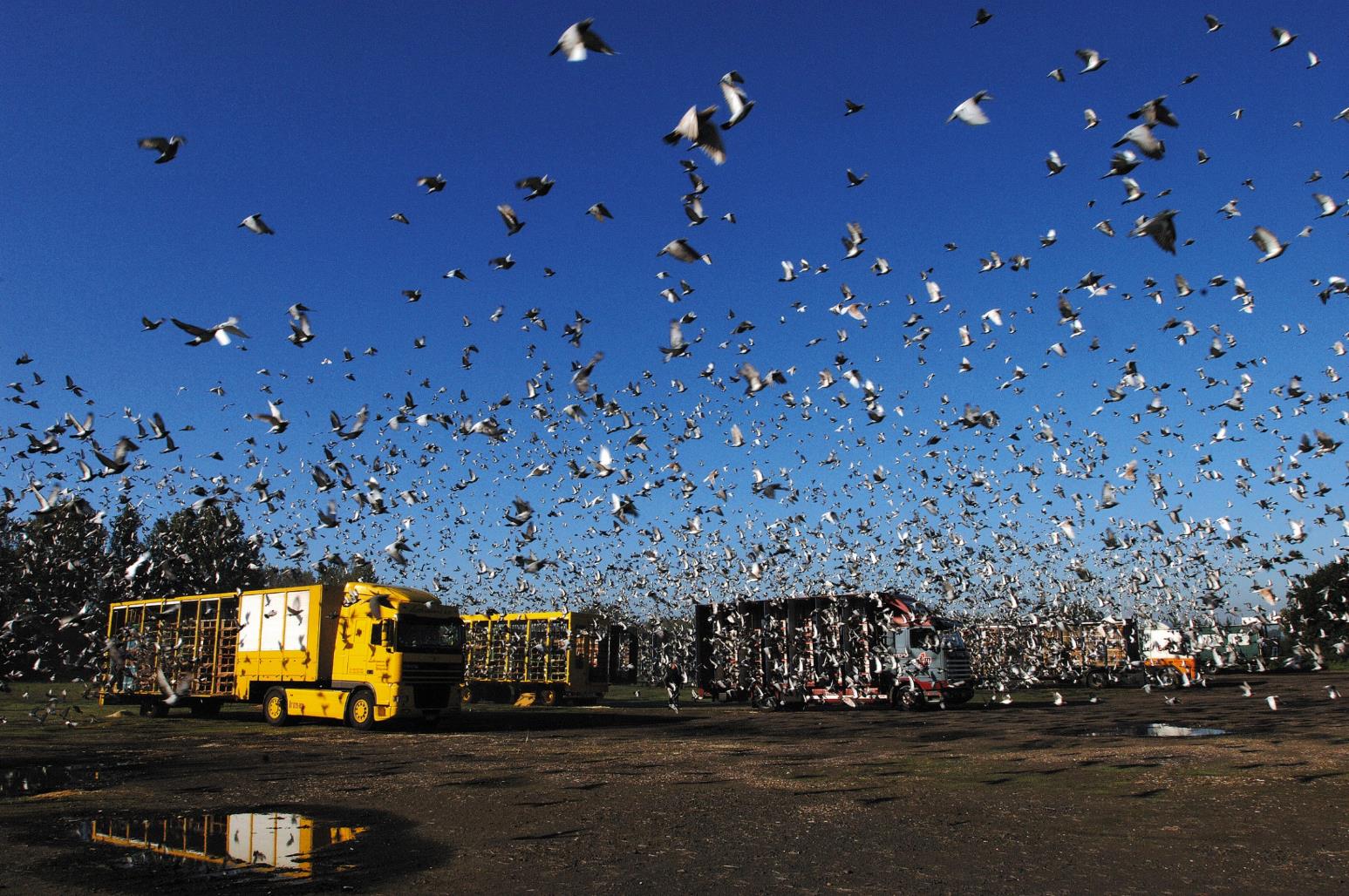 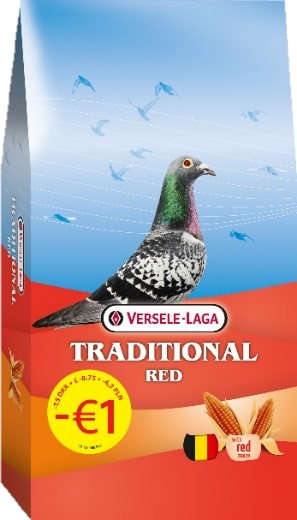 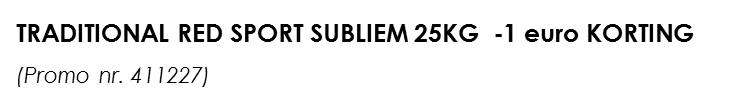 MARIMAN TRADITIONEEL SPORT GEEL CRIBS 25KG -1 euro KORTINGKwaliteitsgraanmengeling voor sport met Franse cribs maïs 
(Promo nr. 411224)MARIMAN WEDUWNAARS SUPER POWER 25KG -1 euro KORTINGKwaliteitsgraanmengeling voor weduwnaars met rode maïs (Promo nr. 411223)MARIMAN TRADITIONEEL VARIAMAX 25KG -1 euro KORTINGKwaliteitsgraanmengeling voor sport met 36 ingrediënten (Promo nr. 411222)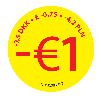 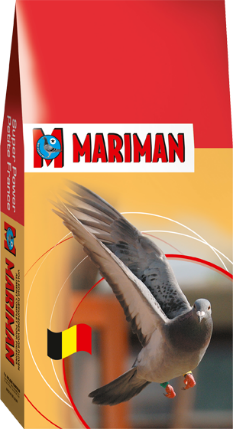 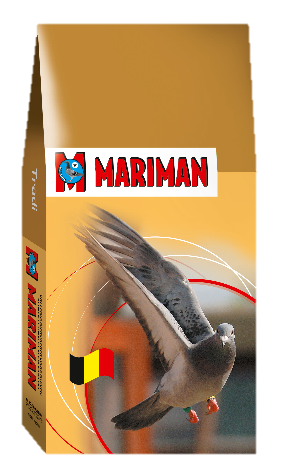 PLUS I.C.⁺ GERRY 20KG -1 euro KORTINGVoor extra natuurlijke weerstand & arm in eiwitgehalte 
(Promo nr. 411022)PLUS I.C.⁺ BLACK LABEL CHAMPION 20KG -1 euro KORTINGVoor extra  bescherming van spieren & tegen verzwakking (Promo nr. 411234)PLUS I.C.⁺ BLACK LABEL GERRY 20KG -1 euro KORTINGVoor extra  natuurlijke weerstand & arm in eiwitgehalte (Promo nr. 411235)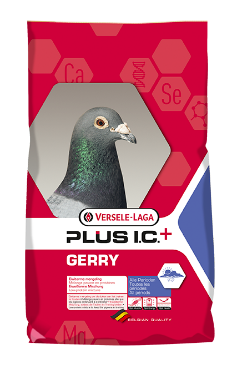 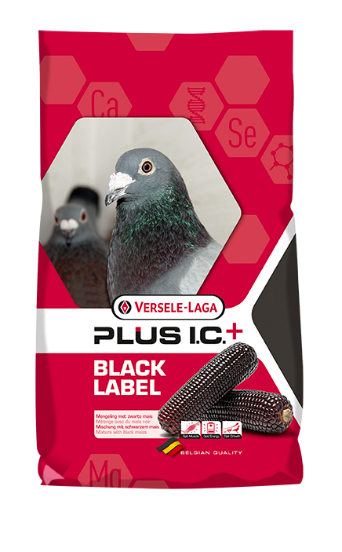 OROPHARMA HEMOLYT 40  500G -1 euro KORTINGVoor een snellere recuperatie  en opbouw  naar  de volgende vlucht 
(Promo nr. 460131)OROPHARMA BOOST X5  500G -1 euro KORTINGBeter uithoudingsvermogen door minder spierafbraak tijdens de vlucht (Promo nr. 460132)OROPHARMA GLOBIFLY 400G -1 euro KORTINGOndersteunt de opbouw van een natuurlijke gezonde darmflora (Promo nr. 460133)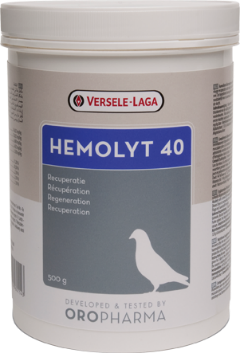 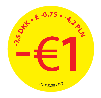 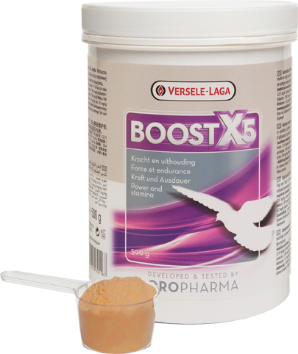 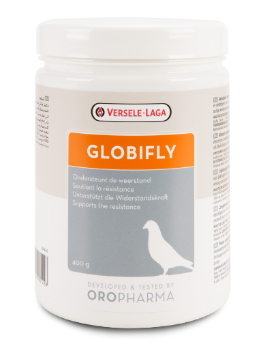 COLOMBINE ALL-IN-ONE 4KG -1 euro KORTINGTotaal mix van mineralen, grit en vitaminenIdeaal ter ondersteuning van de gezondheid en de conditie  (Promo nr. 413324)COLOMBINE SNEAKY MIXTURE  20KG -1 euro KORTINGBevat kempzaad om de drift bij weduwnaars aan te wakkeren Ideaal  lokmiddel om duiven binnen te halen (Promo nr. 412472)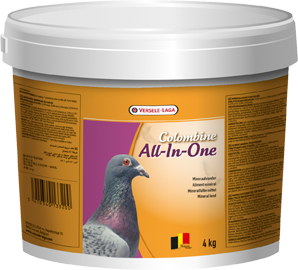 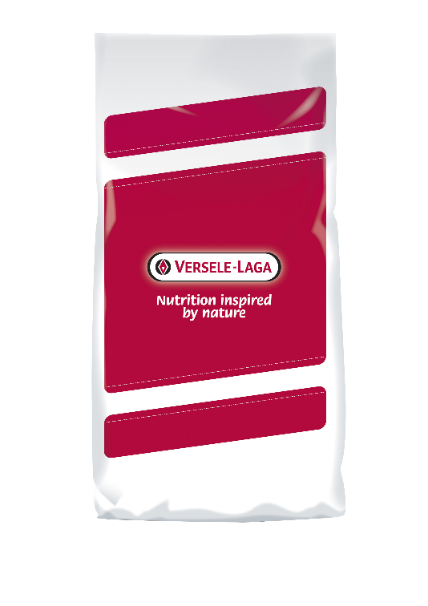 Nieuwsbrief Versele-Laga volgt in 2e week Maart